Занятие по познавательно-исследовательской деятельности для детей старшей группы"От ростка до каравая" (путешествие по «реке времени»). Цели: расширение знаний у детей о выращивании хлеба в разное время. Развитие познавательно-исследовательского интереса. Воспитание чувства благодарности к человеку за его труд.Материалы и оборудование:Мольберт (доска), указка, иллюстрации на тему «Выращивание хлеба» в старину и в наше время, разрезные картинки для игры «От ростка до каравая», полотно синего цвета – «Река времени», музыкальное сопровождение «Шум реки».Ход занятия:
Воспитатель приветствует детей, задает вопрос детям: какое время года сейчас и что обычно люди делают в это время?  В беседе с детьми подводит к тому, что осень – время года, когда собирают урожай.Далее обращает внимание на картинки, размещённые на мольберте, спрашивает у ребят, что на них изображено.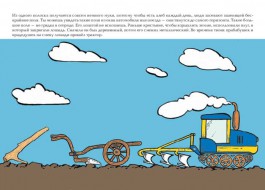 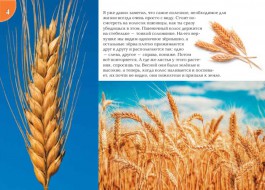 Воспитатель спрашивает у детей - любят ли они путешествовать и предлагает им отправиться в путешествие по «Реке времени».«Друг за другом мы пойдём, к «Реке времени» придём!» - под музыку «Шум реки» дети проходят по группе к столам.Предлагает рассмотреть метки (картинки) на «Реке времени», сообщить - что они обозначают, назвать их (старина, настоящее).Далее предлагает детям рассмотреть картинки (иллюстрации на тему «Выращивание хлеба» в старину и в наше время), лежащие рядом и рассказать, что они видят на этих картинках. А затем разложить картинки на 2 группы.Затем воспитатель спрашивает у детей -  любят ли они играть и предлагает поиграть в игру «От ростка до каравая» (выкладывание карточек в правильной последовательности – от посева зерна до изготовления хлеба.  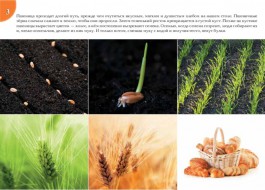 Дети «разбиваются» по парам и выкладывают картинки в правильной последовательности - воспитатель сопровождает действия детей "проверочным", "наводящим" стихотворением:В землю зернышко попало,Прорастать на солнце стало.Дождик землю поливал, и росточек подрасталК свету и теплу тянулся, и красавцем обернулся.Предлагает детям проверить правильность выполнения задания друг у друга. Затем проводится физкультминутка: "В землю зернышко попало (дети приседают),Прорастать на солнце стало (руки над головой).Дождик землю поливал, и росточек подрастал (дети медленно встают).К свету и теплу тянулся, и красавцем обернулся." Далее воспитатель сообщает, что путешествие «По реке времени» закончилось и предлагает вернуться в детский сад.«Друг за другом все пойдём, в детский сад мы попадём». (музыка «Шум реки»).Проводится рефлексия. Воспитатель задает вопросы: что узнали ребята? Какая польза от этого? Что и кому они расскажут об этом? Благодарит детей за выполнения задания, за приятное общение, дарит угощение (хлебобулочные изделия – сушки, баранки, пряники).Возможное продолжение занятия:1. «Кренделя и плюшки»  - лепка из солёного теста хлебобулочных изделий. 2. «Колосья» - рисование восковыми мелками.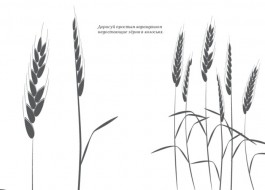 Список используемой литературы: 1. Ииллюстрации: «Детский календарь». Октябрь. Дидактический материал для развития детей 5-6 лет. Под общей редакцией Дороновой Т.Н.  (www.d-kalendar.ru). Волгина Маргарита Анатольевна, воспитатель МАОУ СОШ №28 городского округа Щёлково Структурное подразделение «Детский сад «Ручеек»».